OBJETIVO GERAL DO CURSO:O Curso de Engenharia Sanitária do Centro de Educação Superior do Alto Vale do Itajaí – CEAVI, da UDESC/ Ibirama, objetiva formar profissionais da engenharia habilitados à preservação, ao controle, à avaliação, à medida e à limitação das influências negativas das atividades humanas sobre o meio ambiente, de modo a atender as necessidades de proteção e utilização dos recursos naturais de forma sustentável, aliando novas metodologias e tecnologias na exploração, uso e tratamento da água, nos projetos de obras de saneamento, que envolvem sistemas de abastecimento de água, sistemas de esgotamento sanitário, sistemas de limpeza urbana, bem como no desenvolvimento de políticas e ações no meio ambiente que busquem o monitoramento, o controle, a recuperação e a preservação da qualidade ambiental e da saúde pública.EMENTA:Vetores no R3. Produto escalar. Produto vetorial e duplo produto vetorial. Produto misto. Retas e planos no R3. Transformação de coordenadas. Coordenadas polares, cilíndricas e esféricas no R2 e no R3. Curvas e Superfícies.OBJETIVO GERAL DA DISCIPLINAIntroduzir noções sobre vetores, retas e planos em três dimensões e proporcionar o entendimento sobre novas coordenadas no plano e no espaço.OBJETIVOS ESPECÍFICOS/DISCIPLINA:CRONOGRAMA DAS ATIVIDADES:OBS: As datas e os respectivos conteúdos poderão ser alterados quando houver necessidade.METODOLOGIA PROPOSTA:- Aulas expositivas e dialogadas.-Resolução de exercícios.-Disponibilidade de monitoria.- Avaliações individuais e sem consulta.- Uso da plataforma Moodle.HORÁRIO DE ATENDIMENTO: O horário de atendimento será na terça-feira das 15:20 às 16:10 hs, devendo ser agendado por e-mail com antecedência. pablo.santos@udesc.brAVALIAÇÃO:A Média Semestral (MS) será calculada por:MS = (P1+P2+P3+P4)/4 - Prova 1 (P1) - Prova 2 (P2) - Prova 3 (P3) - Prova 4 (P4) BIBLIOGRAFIA BÁSICA:BIBLIOGRAFIA COMPLEMENTAR: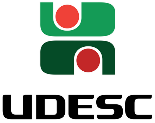 Universidade do Estado de Santa Catarina – UDESC Centro de Educação Superior do Alto Vale do Itajaí – CEAVIDepartamento de Engenharia Sanitária - DESAPLANO DE ENSINOPLANO DE ENSINOPLANO DE ENSINODEPARTAMENTO: ENGENHARIA SANITÁRIADEPARTAMENTO: ENGENHARIA SANITÁRIADEPARTAMENTO: ENGENHARIA SANITÁRIADISCIPLINA: Álgebra Linear e Geometria Analítica IDISCIPLINA: Álgebra Linear e Geometria Analítica ISIGLA: 14ALGIPROFESSOR: Pablo Grahl dos SantosPROFESSOR: Pablo Grahl dos SantosE-mail: pablo.santos@udesc.brCARGA HORÁRIA TOTAL:72 horas/aulaTEORIA: 72 hPRÁTICA: 0 hCURSO: BACHARELADO EM ENGENHARIA SANITÁRIACURSO: BACHARELADO EM ENGENHARIA SANITÁRIACURSO: BACHARELADO EM ENGENHARIA SANITÁRIASEMESTRE/ANO: II/2017SEMESTRE/ANO: II/2017PRÉ-REQUISITOS:       --------– Representar vetores no plano e no espaço;– Realizar operações envolvendo vetores;– Calcular áreas e volumes usando vetores;– Estudar e esboçar retas e planos no espaço R³; – Identificar os tipos de equações de reta e plano;– Verificar posições relativas entre retas e entre reta e plano; – Identificar e representar curvas cônicas no plano;– Visualizar e identificar superfícies no espaço;– Apresentar novos sistemas de coordenadas no plano e no espaço;– Usar corretamente os sistemas de coordenadas.NºDataDataHorárioH.A.Conteúdo0102/0802/087:30 – 9:1002- Apresentação do plano de ensino e conteúdo programático.0203/0803/087:30 – 9:1002VETORES-reta orientada,-segmentos orientados,-segmentos equipolentes,-vetor,-operações com vetores.0309/0809/087:30 – 9:1002-Vetor unitário, Versor.-Ângulo entre dois vetores,-Propriedades,VETORES NO PLANO E NO ESPAÇO-Plano Cartesiano-Decomposição de um vetor no plano,-Expressão analítica,-Igualdade e operações,-Exercícios0410/0810/087:30 – 9:1002-Vetor definido por dois pontos,-Decomposição no espaço,-Igualdade e operações,-Exercícios.0516/0816/087:30 – 9:1002-Paralelismo entre vetores,-Exercícios.0617/0817/087:30 – 9:1002-Resolução de exercícios: problemas resolvidos e propostos.0723/0823/087:30 – 9:1002PRODUTO DE VETORES-Produto escalar,-Módulo de um vetor,-Versor de um vetor,-Propriedades do produto escalar,-Exercícios.0824/0824/087:30 – 9:1002-Ângulo entre dois vetores,-Exercícios.0930/0830/087:30 – 9:1002-Exercícios complementares.1031/0831/087:30 – 9:1002PROVA 1 (P1)1106/0906/097:30 – 9:1002-Ângulos e cosenos diretores,-Projeção de um vetor sobre outro,-Exercícios.-07/0907/09---------------FERIADO NACIONAL1213/0913/097:30 – 9:1002-Produto escalar no plano.-PRODUTO VETORIAL-Exercícios.1314/0914/097:30 – 9:1002-Continuação produto vetorial,-Interpretação geométrica do produto vetorial,-Exercícios.1420/0920/097:30 – 9:1002-Produto Misto,-Exercícios.1521/0921/097:30 – 9:1002-Interpretação geométrica do produto misto;-Duplo produto vetorial;-Decomposição do duplo produto vetorial;-Exercícios.1627/0927/097:30 – 9:1002SEPEX1728/0928/097:30 – 9:1002PROVA 2 (P2)1804/1004/107:30 – 9:1002A RETA-Equação vetorial da reta;-Equações paramétricas da reta;-Exercícios.1905/1005/107:30 – 9:1002-Reta definida por dois pontos;-Equações simétricas da reta;-Condição para que três pontos estejam em linha reta (colineares);-Exercícios.2011/1011/107:30 – 9:1002-Equações reduzidas da reta,-Exercícios.-12/1012/10---------------FERIADO NACIONAL2118/1018/107:30 – 9:1002-Problemas Propostos: Estudo da Reta.2219/1019/107:30 – 9:1002-Exercícios (Equações reduzidas);-Retas paralelas aos planos e eixos coordenados.2325/1025/107:30 – 9:1002-Retas paralelas aos planos e eixos coordenados (CONTINUAÇÃO);-Ângulo entre duas retas;-Condição de paralelismo entre duas retas;-Exercícios.2426/1026/107:30 – 9:1002-Condição de ortogonalidade entre duas retas;-Condição de coplanaridade entre duas retas;-Posições relativas de duas retas;-Reta ortogonal a duas retas;-Exercícios.2501/1101/117:30 – 9:1002PROVA 3 (P3)-02/1102/11---------------FERIADO NACIONAL2608/1108/117:30 – 9:1002O PLANO-Equação geral do plano;-Exercícios.2709/1109/117:30 – 9:1002-Determinação do plano;-Exercícios.-15/1115/11---------------FERIADO NACIONAL2816/1116/117:30 – 9:1002-Planos paralelos aos eixos e aos planos coordenados;-Equações paramétricas do plano;-Exercícios.2922/1122/117:30 – 9:1002-Ângulo entre dois planos;-Condições de paralelismo e perpendicularidade entre dois planos;-Exercícios.3023/1123/117:30 – 9:1002-Ângulo entre reta e plano;-Condições de paralelismo e perpendicularidade entre reta e plano;-Condições para que uma reta esteja contida num plano.3129/1129/117:30 – 9:1002-Interseção de dois planos;-Interseção de reta e plano;-Intersecção de plano com os eixos e planos coordenados.3230/1130/117:30 – 9:1002DISTÂNCIAS-distância entre dois pontos;-distância de um ponto a uma reta;-distância entre duas retas;-distância de um ponto a um plano;-distância entre dois planos;-distância de uma reta a um plano.REPOSIÇÕESREPOSIÇÕESREPOSIÇÕESREPOSIÇÕESREPOSIÇÕESREPOSIÇÕES3306/1206/127:30 – 9:1002PROVA 4 (P4)34Via MoodleVia MoodleVia Moodle02CÔNICAS-A circunferência;-A parábola.35Via MoodleVia MoodleVia Moodle02CÔNICAS -A elipse;-A hipérbole.36Via MoodleVia MoodleVia Moodle02Resolução de exercíciosSomatório das horas-aulaSomatório das horas-aulaSomatório das horas-aulaSomatório das horas-aula72-----------------------------------------------------------------------------------------14/1214/127:30 – 9:107:30 – 9:10----Exame FinalCAMARGO, Ivan de; BOULOS, Paulo. Geometria analítica: um tratamento vetorial. 3. ed. São Paulo: Prentice-Hall, c2005. 543 p. [Nº Chamada: 516.3 C172g] SANTOS, Fabiano José dos; FERREIRA, Silvimar Fábio. Geometria Analítica. Porto Alegre: Bookman, 2009. 216 p. [Nº Chamada: 516.3 S237g]STEINBRUCH, Alfredo; WINTERLE, Paulo. Geometria analítica. 2. ed. São Paulo: McGraw-Hill, c1987. 292 p. [Nº Chamada: 516.3 S819g]WINTERLE, Paulo. Vetores e geometria analítica. São Paulo: Pearson, c2000. 232 p. [Nº Chamada: 516.182 W788v]ANTON, Howard; RORRES, Chris. Álgebra linear com aplicações. 10. ed. Porto Alegre: Bookman, 2012. [Nº Chamada: 512.5 A634a]JULIANELLI, J. R. Cálculo vetorial e geometria analítica. Rio de Janeiro: Ciência Moderna, 2008. [Nº Chamada: 516.182 J94c]LEITHOLD, Louis. O cálculo com geometria analítica. 3. ed. São Paulo: Harbra, c1994. V. 1. [Nº Chamada: 515.15 L533c]LEITHOLD, Louis. O cálculo com geometria analítica. 3. ed. São Paulo: Harbra, c1994. V. 2. [Nº Chamada: 515.15 L533c]LEON, Steven J; IORIO, Valeria de Magalhães (trad.). Álgebra linear com aplicações. 4. ed. Rio de Janeiro: Livros Técnicos e Científicos, c1999. 390 p. [Nº Chamada: 512.5 L579a]